Coordonnées :Nom :      	Prénom :      	Adresse :      	NPA Localité :      	Mail :      	Téléphone :      	Pour les candidats qui sont déjà employés au sein d’une école jurassienne, souhaitez-vous que vos postulations ci-dessous soient traitées de manière confidentielle auprès de votre direction actuelle ? Oui 	 NonPar ce document, je vous informe que je souhaite postuler aux postes suivants :ES Haute-Sorne46.	 1-4 leçons hebdomadaires en français, géographie et latin /CDI / la titulaire est candidate d’office47.	 1-5 leçons hebdomadaires en français, géographie, histoire et éducation sociale et générale/CDI / la titulaire est candidate d’officeES Le Noirmont48.	 5 leçons hebdomadaires en mathématiques/CDD 1 anES Stockmar49.	 6 leçons hebdomadaires en éducation numérique/ CDI/ Le titulaire est candidat d’officeES Thurmann50.	 14 leçons hebdomadaires en allemand et anglais/ CDI/ La titulaire est candidate d’officeEnvoi : A envoyer à l’adresse mail sen.postulations@jura.ch : 1 document PDF, comprenant votre CV personnel, votre lettre de motivation, une copie de vos titres, un extrait des poursuites et du casier judiciaire (ordinaire).A noter que ce formulaire doit figurer en page de garde du dossier de candidature.Nommer le document de la manière suivante : « Nom_Prénom ».Les postulations qui ne correspondent pas à ces directives seront retournées pour mise en conformité.Validation :Date :      	Nom Prénom :      	Formulaire de postulation ES ordinaireFormulaire de postulation ES ordinaireService de l’enseignement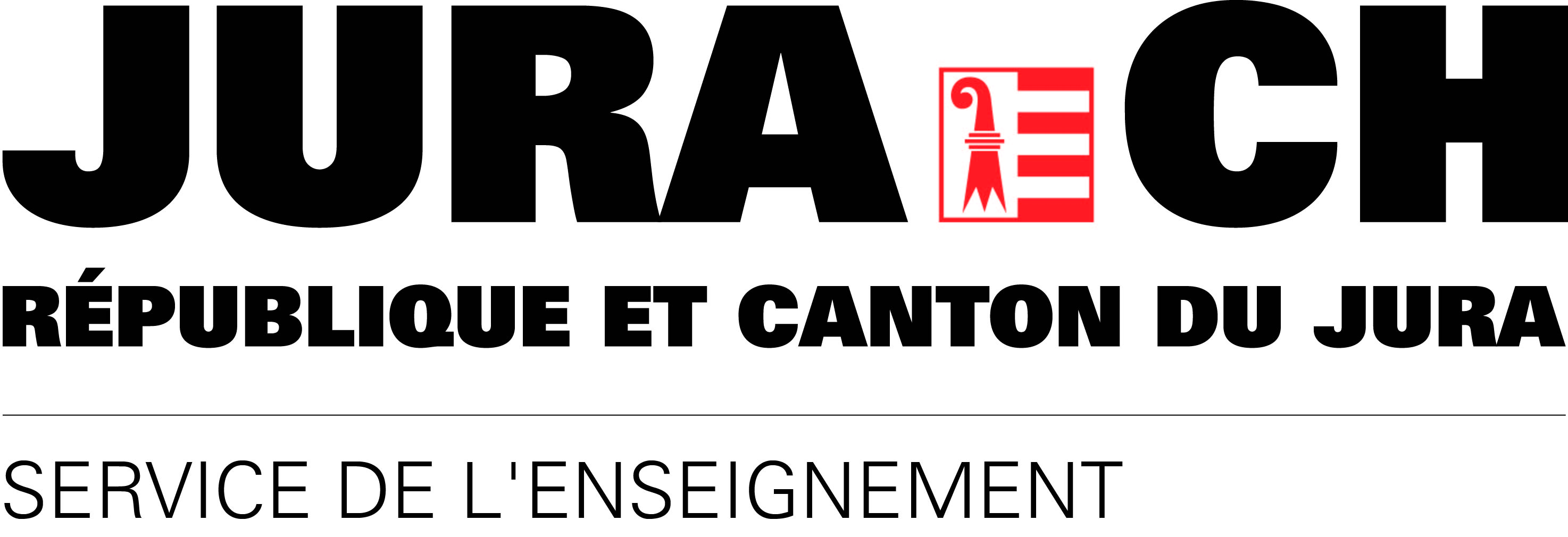  Type de documents : Mise à jour : 25.04.24